 AIA Committee on Education Sub Committee Learning Environments 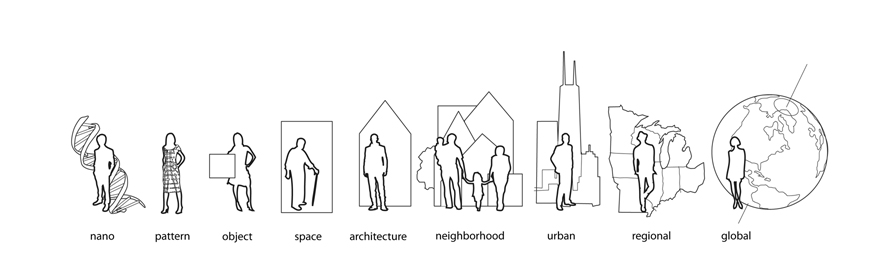 MOVING design 2Shifting Paradigms in Design of Learning EnvironmentsProjects SharedCharles W. Morey Elementary School in Lowell, MA, Flansburgh Architects Lynnwood High School in Bothell, WA by Bassetti Architects Academy for Global Citizenship, Chicago, IL Charles W. Morey Elementary School in Lowell, MA, Flansburgh Architects Lynnwood High School in Bothell, WA by Bassetti Architects Lenawee USD Agricultural Campus SW Michigan, Harley Ellis DevereauxShorewood High School, Shorewood, WI Normal, IL Roundabout, HoerrStaudt Landscape Architects; photographs use permitted by Hoerrschaudt Green School NetworkHerge Museum, Christian PortzamparcPerry School, Perkins & WillCramer-Krasselt in collaboration with COA Youth and Family Centers Aldo Leopold Nature Center, Menona, WI, Kubalo Washatko ArchitectsParkland School, Glendale, WI Epic Systems Corporation, Verona, WI Largest LEED PLATIUNUM Office ComplexCartier Foundation, Paris, France, Jean NouvelBranley Museum, Paris, France, Jean NouvelMother’s Club, Pasadena, CA, Harley Ellis Devereaux  with GreenWorks Studioand Ronnie Seigel, Landscape ArchitectProspect Elementary School, Clarendon Hills, ILHadley Junior High School, Glen Ellyn, IL, by FGM ArchitectsChemistry Lab and Courtyard Addition, Mother McAuley Liberal Arts High School, Chicago, IL FGM ArchitectsOutdoor Classroom, Lincoln Elementary School, Cicero School District, Cicero, IL, FGM ArchitectsWinfield Elementary School, Winfield, Illinois, FGM Architects Outdoor Classrooms, Oak Prairie Middle School, Will County, Illinois, by FGM ArchitectsHighland Hall Waldorf School, Northridge, CA, Harley Ellis Devereaux PROJECT H Learning Landscapes, Rockfish Elementary School, Afton, VA Green house at Wheaton Science Center, Wheaton College, Wheaton, IL, FGM Architects of RecordDiscovery Institutes, University of Wisconsin + Murbridge Institute of ResearchLincoln Elementary School Chicago, Offenberg Tiritilli Ltd, (Basil Tiritilli and David Offenberg) Architects of Record, Odile Compagnon Consultant.Helen Devos Children’s Hospital in Grand Rapids, MI  	Architect:  Jonathon Bailey Design, URS Corp. architect of record Ogden School, Chicago, IL; Nagle Hartray Architects; Terry Guen, Landscape ArchitectsGary Comer Youth Center, South Chicago; John Ronan Architect, Hoerr Schoedt Landscape ArchitectBibliography Benyus, Janine M. Biomimicry: Innovation Inspired by Nature. New York: Morrow, 1997. Print. Berman, Marc G., John Jonides, and Stephen Kaplan. "The Cognitive Benefits of Interacting With Nature." Psychological Science. University of Michigan, 2008. Web. <http://www.umich.edu/~jlabpsyc/pdf/2008_2.pdf>. Brown, G. Z., and Mark DeKay. Sun, Wind & Light: Architectural Design Strategies. New York: Wiley, 2001. Print. "Citation of Excellence Fall 2010." Welcome to Learning By Design. Web. 20 Nov. 2011. <http://www.learningbydesign.biz/component/content/article/37-awards/103-fall-2010-citation.htm>. Davis, Ph.D., John. "Psychological Benefits of Nature Experiences: An Outline of Research and Theory." Psychological Benefits of Nature Experiences: An Outline of Research and Theory. Naropa University and School of Lost Borders, July 2004. Web. <http://www.johnvdavis.com/ep/Psy%20benefits%20of%20n%207-04.pdf>. Grant, Tim, and Gail Littlejohn. Teaching Green: the High School Years : Hands-on Learning in Grades 9-12. Gabriola, B.C.: New Society, 2009. Print. Hopper, Dr. Joanne, and James Seaman. "DesignShare: Transforming Schools for the 21st Century." DesignShare Home. Web. 20 Nov. 2011. <http://www.designshare.com/index.php/articles/transforming-schools-for-the-21st-century/>. "In Focus: Forest Kindergarten - YouTube." YouTube - Broadcast Yourself. Web. 20 Nov. 2011. <http://www.youtube.com/watch?v=g8WWrRzf7ZU>. Keane, Mark, and Linda Keane. NEXT.cc: What Design Is, What Design Does, Why It Is Important. 2009. Print. Learning Landscape Network. Web. 20 Nov. 2011. <http://www.learninglandscapenetwork.com/>. "Learning Spaces." EDUCAUSE. Ed. Diana G. Oblinger. Transforming Education Through Information Technologies, 2006. Web. 20 Nov. 2011. <http://www.educause.edu/LearningSpaces>. Lippman, Peter C. Evidence-based Design of Elementary and Secondary Schools. Hoboken, NJ: J. Wiley, 2010. Print. Louv, Richard. Last Child in the Woods: Saving Our Children from Nature-deficit Disorder. Chapel Hill, NC: Algonquin  of Chapel Hill, 2008. Print. Nair, Prakash, Randall Fielding, and Jeffery A. Lackney. The Language of School Design: Design Patterns for 21st Century Schools. [Minneapolis, Minn.]: DesignShare, 2009. Neill, James T. "Meta-Analytic Research on the Outcomes of Outdoor Education." Wilderdom.com. University of New Hampshire, Jan. 2011. Web. <http://wilderdom.com/pdf/Neill2002OEMeta-analysesCEO.pdf>. "NEXT.cc." Place Based STEAM Education. Ed. Linda N. Keane and Mark Keane. United States Building Award for Excellence in Green Building Education 2009, UIA Built Environment Media Education Recognition Design 2050 World Congress 2011, 2008. Web. 20 Nov. 2011. <http://NEXT.cc>. "No Child Left Inside." Chesapeake Bay Foundation. NCLI Coalition. Web. 21 Nov. 2011. <http://www.cbf.org/page.aspx?pid=687>. Orr, David W. Earth in Mind: on Education, Environment, and the Human Prospect. Washington, DC: Island, 1994. Print. Papanek, Victor J. The Green Imperative: Natural Design for the Real World. New York: Thames and Hudson, 1995. Print. Pink, Daniel H. A Whole New Mind: Why Right-brainers Will Rule the Future. New York: Riverhead, 2006. Print. Sobel, David. Place-based Education: Connecting Classrooms & Communities. Great Barrington, MA: Orion Society, 2005. Print. Stone, Michael K., and Zenobia Barlow. Ecological Literacy: Educating Our Children for a Sustainable World. San Francisco: Sierra Club, 2005. Print. "Top Ten Reasons to Have an Outdoor Classroom « Green Schoolyard Network." Green Schoolyard Network. Web. 20 Nov. 2011. <http://greenschoolyardnetwork.org/2011/09/25/top-ten-reasons-to-have-an-outdoor-classroom/>. Ulrich, Ph.D., Roger S. "Evidence Based Environmental Design for Improving Medical Outcomes." Healing By Design. Texas A&M University, 2001. Web. 21 Nov. 2011. <http://muhc-healing.mcgill.ca/english/Speakers/ulrich_p.html>. Weekes, John. "Fall 2011Feature 1." Welcome to Learning By Design. Web. 20 Nov. 2011. <http://www.learningbydesign.biz/component/content/article/51-features/145-fall-2011-feature-1.html>. 